  FEUILLE DE PLATEAU MINIBASKET U9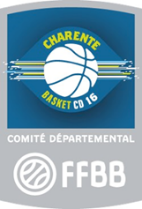 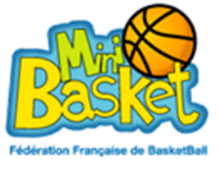 1ère PHASE2ème PHASEMatch gagné : 3 points        Match nul : 2 points        Match perdu : 1 pointCLUB RECEVANT :CLUB RECEVANT :CLUB RECEVANT :DATE :         /         /DATE :         /         / 7 Equipes                   14 Matchs                6 min (2x3 minutes) non décomptées 7 Equipes                   14 Matchs                6 min (2x3 minutes) non décomptées 7 Equipes                   14 Matchs                6 min (2x3 minutes) non décomptées 7 Equipes                   14 Matchs                6 min (2x3 minutes) non décomptées 7 Equipes                   14 Matchs                6 min (2x3 minutes) non décomptéesNOM DES EQUIPESNOM DES EQUIPESNOM DES EQUIPESA :                    D :                    D :                    B :                    E :                    E :                    C :F :F :G :G :POULE 1TERRAIN 1TERRAIN 1 Match N°1A       /       B       A       /       B                     Score : Match N°2B       /       CB       /       C              Score : Match N°3C       /       AC       /       A              Score :POULE 2TERRAIN 2TERRAIN 2Match N°1D       /       E       D       /       E                        Score :Match N°2F       /       G       F       /       G                        Score :Match N°3Gagnant Match 1 / Gagnant Match 2    Gagnant Match 1 / Gagnant Match 2                     Score :Match N° 4Perdant Match 1       / Perdant Match 2    Perdant Match 1       / Perdant Match 2    Score :POULE 1POINTSPOINTSPOINTSPOINTSEquipes 1erMatch2èmeMatchTotalCltABCPOULE 2POINTS POINTS POINTS POINTS Equipes 1erMatch2èmeMatchTotalClt DEFGPOULE 4TERRAIN 2TERRAIN 22ème et 3ème de la Poule 1     3ème et 4ème de la Poule 22ème et 3ème de la Poule 1     3ème et 4ème de la Poule 22ème et 3ème de la Poule 1     3ème et 4ème de la Poule 2Match N°12 P1 / 3 P2       2 P1 / 3 P2                        Score :Match N°2   4 P2 / 3 P1           4 P2 / 3 P1                         Score :Match N°3Gagnant Match 1 / Gagnant Match 2    Gagnant Match 1 / Gagnant Match 2                     Score :Match N°4Perdant Match 1 / Perdant Match 2    Perdant Match 1 / Perdant Match 2                     Score :POULE 3TERRAIN 1TERRAIN 1Le vainqueur de la Poule 1 et les 2 1ers de la Poule 2Le vainqueur de la Poule 1 et les 2 1ers de la Poule 2Le vainqueur de la Poule 1 et les 2 1ers de la Poule 2 Match N°1             1 P1 / 1 P2                    1 P1 / 1 P2                     Score : Match N°2              2 P2 / 1 P1              2 P2 / 1 P1              Score : Match N°31 P2 / 2 P21 P2 / 2 P2              Score :POULE 3POINTSPOINTSPOINTSPOINTSPOINTSEquipes 1erMatch2èmeMatch3èmeMatch4èmeMatchTotal1P11P22P2POULE 4POINTS POINTS POINTS POINTS POINTS Equipes 1erMatch2èmeMatch3èmeMatch4èmeMatchTotal2P13P13P24P2